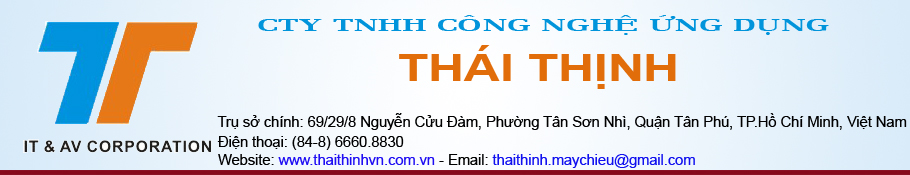 BẢNG BÁO GIÁ MÀN HÌNH LEDNgày:   16-05-2018Công Ty TNHH Công nghệ ứng dụng Thái Thịnh  chân thành cảm ơn Quý Công ty đã quan tâm đến những hàng hóa và dịch vụ Công ty của chúng tôi. Chúng tôi hân hạnh xin gửi tới Quý Khách hàng Bảng Báo Giá về thiết bị như sau:Màn hình Led P3Màn hình Led P4Màn hình Led P5*  GHI CHÚ :Giá trên chưa bao gồm thuế VAT 10 %Giá trên đã bao gồm vật tư, khung sắt, công lắp đặt (Áp dụng tại TPHCM)Thanh toán: Theo hợp đồngThời gian giao hàng 20 ngày không bao gồm ngày lễ, chủ nhậtTất cả thiết bị ngoại nhập bảo hành 12 tháng.Báo giá có giá trị trong vòng 01 tháng.STTModule LED P3Thông số kỹ thuật Module LED P3 Indoor SMD FullcolorThông số kỹ thuật Module LED P3 Indoor SMD Fullcolor1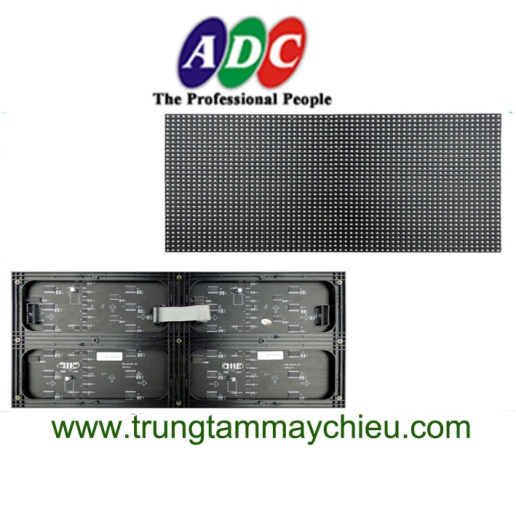 Hãng sản xuấtTEEHO1Xuất xứTrung Quốc1Kích thước Module192 x 192 mm (Cao x Ngang)1Độ phân giải Module64 x 64 = 4096 (Pixel/1 Module)1Khoảng cách giữa 2 điểm ảnh3 mm (tâm – tâm)1Trọng lượng Module≤ 300g1Loại LEDSMD 1R1G1B Kinglight1Cường độ sáng tổng hợp ≥ 2000 cd/m21Màu sắc hiển thị16.7 triệu màu1Góc nhìn12001Tỉ lệ làm mới hình ảnh>1500 Hz1Tần số khung hình50-60 Hz1Grama12 mức điều chỉnh1Tín hiệu VideoPAL/NTSC1Tuổi thọ bóng Led100.000 H1Khoảng cách nhìn rõ 3 – 30m1ICN20371Môi trường hoạt động-20-50 0C1Độ ẩm10%-70% RH1Công suất tiêu thụ tối đa1200W/1m21Mật độ vật lý111111 dot/m21Chế độ quét1/321Điện áp làm việc Module5 VDV1Thành phần ModuleHUB751Điện năng tiêu thụ Module≤28W1Nhiệt độ màu9500K-11500K1Tần số thất bại bóng đèn<0.00012Card phát TS802DThông số kỹ thuật Card phát TS802DThông số kỹ thuật Card phát TS802D2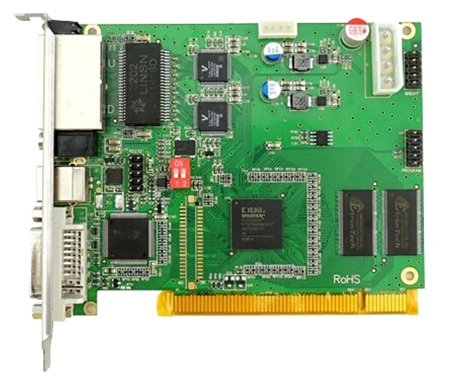 Hãng sản xuấtLINSN2Xuất xứTrung Quốc2Loại hình ảnhFull Color, 1 màu, 3 màu 2Hỗ trợ tối đa2048 * 640 (2 Port U, D)2Điện áp hoạt động5V 2A2Hỗ trợ Scan1/2, 1/4, 1/8, 1/16, 1/322Chế độ hiển thị4:3, 16:9 2Hỗ trợ ghép nhiều CardCó2Hỗ trợ xoay0, 90, 180, 2702Hỗ trợ ZoomIn/Out2Hỗ trợ 10 Bit màuCó2Tín hiệu vào DVI2Tín hiệu gủi đến Card nhận RJ45 UTP2Trọng lượng<300g3Card nhận RV908M32Thông số kỹ thuật Card gửi RV908M32Thông số kỹ thuật Card gửi RV908M323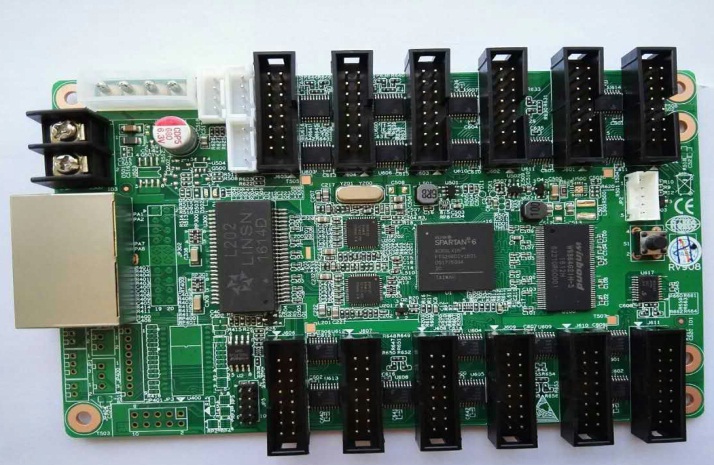 Hãng sản xuấtLINSN3Xuất xứTrung Quốc3Loại hình ảnhFull Color, 1 màu, 3 màu3Phạm vi điều khiển1024 * 2563Điện áp hoạt động5V3Hỗ trợ Scan1/2, 1/4, 1/8, 1/16, 1/323Giao tiếp chế độRJ45 Twisted Pair UPT3Tương thích mọi loại HUBCó4Nguồn 5V 60AThông số kỹ thuật Nguồn 5V60AThông số kỹ thuật Nguồn 5V60A4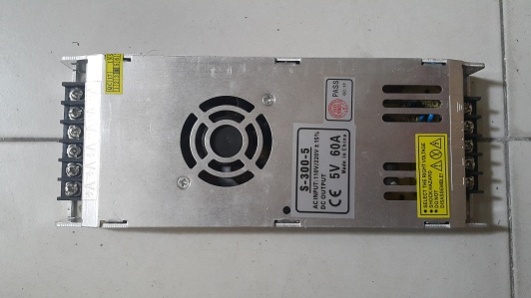 Hãng sản xuấtYOUYI4Xuất xứTrung Quốc4Điện áp vào AC110V/220V ±15% Max 4A4Tần số50~60 Hz4Điện áp ra DC+ 5V4Dòng ra0~60A4Công suất tối đa300 W4Phù hợp RoHSCó4Nhiệt độ làm việc-20 ~ 60 0C4Trọng lượng~1kg5LED VIDEO PROCESSOR NANTION NT3006Thông số kỹ thuật LED VIDEO PROCESSOR NANTION NT3006Thông số kỹ thuật LED VIDEO PROCESSOR NANTION NT30065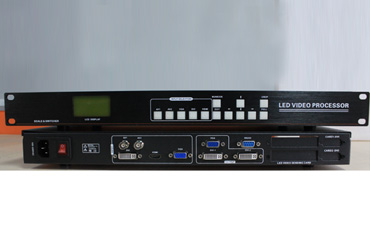 Hãng sản xuất: NANTIONXuất xứ: Trung QuốcĐầu vào:2 x CVBS (BNC) tương thích NTSC/PAL. Mức tín hiệu 1Vpp±3db  (0.7V Video+0.3v Sync ) 75Ω1 x VGA (HD-15) Hỗ trợ độ phân giải tối đa 1600x1200@60Hz, khả năng tương thích xuống, EDID phiên bản 1.3. Mức tín hiệu: R, G, B, Hsync, Vsync: 0-1 Vpp ± 3dB (0.7V video + 0.3V Sync) 75Ω; khối cấp: 300 mV Sync-tip: 0V1 x DVI – D (24+1) SD/HD (CEA-861): 1920 x 1080P @60HzPC (VESA): 2304 x 1152 @60Hz1 x HDMI (1.3a HDCP) (Loại A): Hỗ trợ độ phân giải tối đa 1920x1080@60Hz, khả năng tương thích xuống. Phù hợp với HDMI 1.3 hoặc thấp hơn, EDID phiên bản 1.3Hãng sản xuất: NANTIONXuất xứ: Trung QuốcĐầu vào:2 x CVBS (BNC) tương thích NTSC/PAL. Mức tín hiệu 1Vpp±3db  (0.7V Video+0.3v Sync ) 75Ω1 x VGA (HD-15) Hỗ trợ độ phân giải tối đa 1600x1200@60Hz, khả năng tương thích xuống, EDID phiên bản 1.3. Mức tín hiệu: R, G, B, Hsync, Vsync: 0-1 Vpp ± 3dB (0.7V video + 0.3V Sync) 75Ω; khối cấp: 300 mV Sync-tip: 0V1 x DVI – D (24+1) SD/HD (CEA-861): 1920 x 1080P @60HzPC (VESA): 2304 x 1152 @60Hz1 x HDMI (1.3a HDCP) (Loại A): Hỗ trợ độ phân giải tối đa 1920x1080@60Hz, khả năng tương thích xuống. Phù hợp với HDMI 1.3 hoặc thấp hơn, EDID phiên bản 1.35Đầu ra:2 x DVI –D (24+1)1 VGA 15Pin D-SubHỗ trợ độ phân giải tối đa 2304 x 1152 @60Hz, 3840 x 640 @60Hz (tùy chỉnh độ phân giải)Điện áp hoạt động: 100-240VAC，50/60Hz, 35WNhiệt độ hoạt động: 5-400CĐộ ẩm: 15-85%Kích thước: 45(H)×220(L)×485(W)Trọng lượng: 3KgĐầu ra:2 x DVI –D (24+1)1 VGA 15Pin D-SubHỗ trợ độ phân giải tối đa 2304 x 1152 @60Hz, 3840 x 640 @60Hz (tùy chỉnh độ phân giải)Điện áp hoạt động: 100-240VAC，50/60Hz, 35WNhiệt độ hoạt động: 5-400CĐộ ẩm: 15-85%Kích thước: 45(H)×220(L)×485(W)Trọng lượng: 3Kg6Màn hình LED P3 Indoor Full ColorThông số thiết kế kích thước màn hình LEDThông số thiết kế kích thước màn hình LED6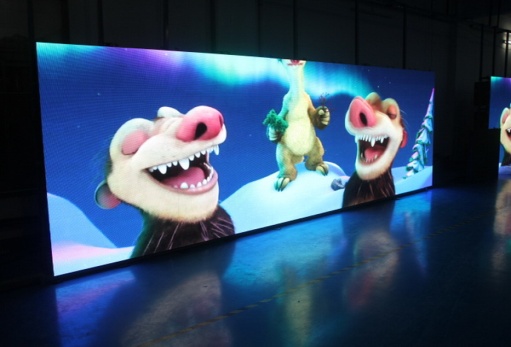 Kích thước hiểu thị LED: 5.184m x 2.880mKích thước hiểu thị LED: 5.184m x 2.880m6Số m2:  14.92992 m2Số m2:  14.92992 m26Số lượng Module ghép: 27 ngang x 15 dọc Số lượng Module ghép: 27 ngang x 15 dọc 6Tổng số Module: 405 ModuleTổng số Module: 405 Module6Độ phân giải màn hình: 1728 x 960 PixelĐộ phân giải màn hình: 1728 x 960 Pixel6Số lượng nguồn sử dụng: 68 cáiSố lượng nguồn sử dụng: 68 cái6Số lượng Processor: 1 cáiSố lượng Processor: 1 cái6Số lượng Card gửi: 2 CardSố lượng Card gửi: 2 Card6Số lượng Card nhận: 45 CardSố lượng Card nhận: 45 Card6Giá 1m2 Module LED:  16.789.246 VNĐGiá 1m2 Module LED:  16.789.246 VNĐ6Giá 1 Processor: 11.000.000 VNĐGiá 1 Processor: 11.000.000 VNĐ6Tổng thành tiền: 261.662.099  VNĐ	Tổng thành tiền: 261.662.099  VNĐ	6Công suất trung bình /1m2: 450 W/1m2Công suất trung bình /1m2: 450 W/1m26Công suất tiêu thụ tối đa/1m2: 1000W/1m2Công suất tiêu thụ tối đa/1m2: 1000W/1m26Vật liệu khung thi công: thép mạ kẽmVật liệu khung thi công: thép mạ kẽm6Cách thức bảo trì: phía sau và mở mặt trướcCách thức bảo trì: phía sau và mở mặt trướcSTTModule LED P4Thông số kỹ thuật Module LED P4 Indoor SMD FullcolorThông số kỹ thuật Module LED P4 Indoor SMD Fullcolor1Hãng sản xuấtTEEHO1Xuất xứTrung Quốc1Kích thước Module256 x 128 mm (Cao x Ngang)1Độ phân giải Module64 x 32 = 2048 (Pixel/1 Module)1Khoảng cách giữa 2 điểm ảnh4 mm (tâm – tâm)1Trọng lượng Module≤ 300g1Loại LEDSMD 1R1G1B1Cường độ sáng tổng hợp ≥ 2400 cd/m21Màu sắc hiển thị16.7 triệu màu1Góc nhìn12001Tỉ lệ làm mới hình ảnh>1500 Hz1Tần số khung hình50-60 Hz1Grama12 mức điều chỉnh1Tín hiệu VideoPAL/NTSC1Tuổi thọ bóng Led100.000 H1Khoảng cách nhìn rõ 4 – 40m1ICN20371Môi trường hoạt động-20-50 0C1Độ ẩm10%-70% RH1Công suất tiêu thụ tối đa610W/1m21Mật độ vật lý62500 dot/m21Chế độ quét1/161Điện áp làm việc Module5 VDV1Thành phần ModuleHUB751Điện năng tiêu thụ Module≤15W1Nhiệt độ màu9500K-11500K1Tần số thất bại bóng đèn<0.00012Card phát TS802DThông số kỹ thuật Card phát TS802DThông số kỹ thuật Card phát TS802D2Hãng sản xuấtLINSN2Xuất xứTrung Quốc2Loại hình ảnhFull Color, 1 màu, 3 màu 2Hỗ trợ tối đa2048 * 640 (2 Port U, D)2Điện áp hoạt động5V 2A2Hỗ trợ Scan1/2, 1/4, 1/8, 1/16, 1/322Chế độ hiển thị4:3, 16:9 2Hỗ trợ ghép nhiều CardCó2Hỗ trợ xoay0, 90, 180, 2702Hỗ trợ ZoomIn/Out2Hỗ trợ 10 Bit màuCó2Tín hiệu vào DVI2Tín hiệu gủi đến Card nhận RJ45 UTP2Trọng lượng<300g3Card nhận RV908M32Thông số kỹ thuật Card gửi RV908M32Thông số kỹ thuật Card gửi RV908M323Hãng sản xuấtLINSN3Xuất xứTrung Quốc3Loại hình ảnhFull Color, 1 màu, 3 màu3Phạm vi điều khiển1024 * 2563Điện áp hoạt động5V3Hỗ trợ Scan1/2, 1/4, 1/8, 1/16, 1/323Giao tiếp chế độRJ45 Twisted Pair UPT3Tương thích mọi loại HUBCó4Nguồn 5V 60AThông số kỹ thuật Nguồn 5V60AThông số kỹ thuật Nguồn 5V60A4Hãng sản xuấtYOUYI4Xuất xứTrung Quốc4Điện áp vào AC110V/220V ±15% Max 4A4Tần số50~60 Hz4Điện áp ra DC+ 5V4Dòng ra0~60A4Công suất tối đa300 W4Phù hợp RoHSCó4Nhiệt độ làm việc-20 ~ 60 0C4Trọng lượng~1kg5LED VIDEO PROCESSORThông số kỹ thuật LED VIDEO PROCESSORThông số kỹ thuật LED VIDEO PROCESSOR5Hãng sản xuất: NANTIONXuất xứ: Trung QuốcĐầu vào:2 x CVBS (BNC) tương thích NTSC/PAL. Mức tín hiệu 1Vpp±3db  (0.7V Video+0.3v Sync ) 75Ω1 x VGA (HD-15) Hỗ trợ độ phân giải tối đa 1600x1200@60Hz, khả năng tương thích xuống, EDID phiên bản 1.3. Mức tín hiệu: R, G, B, Hsync, Vsync: 0-1 Vpp ± 3dB (0.7V video + 0.3V Sync) 75Ω; khối cấp: 300 mV Sync-tip: 0V1 x DVI – D (24+1) SD/HD (CEA-861): 1920 x 1080P @60HzPC (VESA): 2304 x 1152 @60Hz1 x HDMI (1.3a HDCP) (Loại A): Hỗ trợ độ phân giải tối đa 1920x1080@60Hz, khả năng tương thích xuống. Phù hợp với HDMI 1.3 hoặc thấp hơn, EDID phiên bản 1.3Hãng sản xuất: NANTIONXuất xứ: Trung QuốcĐầu vào:2 x CVBS (BNC) tương thích NTSC/PAL. Mức tín hiệu 1Vpp±3db  (0.7V Video+0.3v Sync ) 75Ω1 x VGA (HD-15) Hỗ trợ độ phân giải tối đa 1600x1200@60Hz, khả năng tương thích xuống, EDID phiên bản 1.3. Mức tín hiệu: R, G, B, Hsync, Vsync: 0-1 Vpp ± 3dB (0.7V video + 0.3V Sync) 75Ω; khối cấp: 300 mV Sync-tip: 0V1 x DVI – D (24+1) SD/HD (CEA-861): 1920 x 1080P @60HzPC (VESA): 2304 x 1152 @60Hz1 x HDMI (1.3a HDCP) (Loại A): Hỗ trợ độ phân giải tối đa 1920x1080@60Hz, khả năng tương thích xuống. Phù hợp với HDMI 1.3 hoặc thấp hơn, EDID phiên bản 1.35Đầu ra:2 x DVI –D (24+1)1 VGA 15Pin D-SubHỗ trợ độ phân giải tối đa 2304 x 1152 @60Hz, 3840 x 640 @60Hz (tùy chỉnh độ phân giải)Điện áp hoạt động: 100-240VAC，50/60Hz, 35WNhiệt độ hoạt động: 5-400CĐộ ẩm: 15-85%Kích thước: 45(H)×220(L)×485(W)Trọng lượng: 3KgĐầu ra:2 x DVI –D (24+1)1 VGA 15Pin D-SubHỗ trợ độ phân giải tối đa 2304 x 1152 @60Hz, 3840 x 640 @60Hz (tùy chỉnh độ phân giải)Điện áp hoạt động: 100-240VAC，50/60Hz, 35WNhiệt độ hoạt động: 5-400CĐộ ẩm: 15-85%Kích thước: 45(H)×220(L)×485(W)Trọng lượng: 3Kg6Màn hình LED P4 Indoor Full ColorThông số thiết kế kích thước màn hình LEDThông số thiết kế kích thước màn hình LED6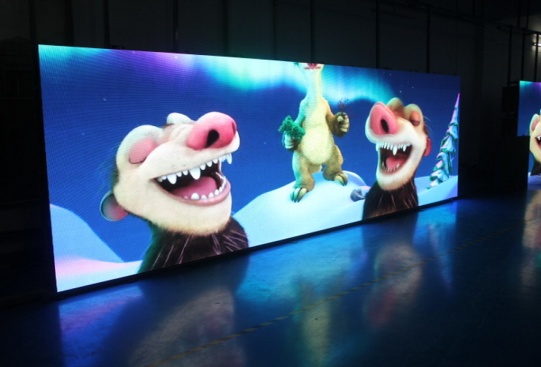 Kích thước hiểu thị LED: 5.376m x 2.944mKích thước hiểu thị LED: 5.376m x 2.944m6Số m2:  15.83 m2Số m2:  15.83 m26Số lượng Module ghép: 21 ngang x 23 dọc Số lượng Module ghép: 21 ngang x 23 dọc 6Tổng số Module: 483 ModuleTổng số Module: 483 Module6Độ phân giải màn hình: 1344 x 736 PixelĐộ phân giải màn hình: 1344 x 736 Pixel6Số lượng nguồn sử dụng: 81 cáiSố lượng nguồn sử dụng: 81 cái6Số lượng Processor: 1 cáiSố lượng Processor: 1 cái6Số lượng Card gửi: 1 CardSố lượng Card gửi: 1 Card6Số lượng Card nhận: 28 CardSố lượng Card nhận: 28 Card6Giá 1m2 Module LED: 14.126.000 VNĐGiá 1m2 Module LED: 14.126.000 VNĐ6Giá 1 Processor: 8.000.000VNĐGiá 1 Processor: 8.000.000VNĐ66Tổng thành tiền: 231.614.580  VNĐ	Tổng thành tiền: 231.614.580  VNĐ	6Công suất trung bình /1m2: 350 W/1m2Công suất trung bình /1m2: 350 W/1m26Công suất tiêu thụ tối đa/1m2: 1000W/1m2Công suất tiêu thụ tối đa/1m2: 1000W/1m26Vật liệu khung thi công: thép mạ kẽmVật liệu khung thi công: thép mạ kẽm6Cách thức bảo trì: phía sau và mở mặt trướcCách thức bảo trì: phía sau và mở mặt trướcSTTModule LED P5Thông số kỹ thuật Module LED P5 Indoor SMD FullcolorThông số kỹ thuật Module LED P5 Indoor SMD Fullcolor1Hãng sản xuấtTEEHO1Xuất xứTrung Quốc1Kích thước Module320 x 160 mm (Cao x Ngang)1Độ phân giải Module64 x 32 = 2048 (Pixel/1 Module)1Khoảng cách giữa 2 điểm ảnh5 mm (tâm – tâm)1Trọng lượng Module≤ 350g1Loại LEDSMD 1R1G1B1Cường độ sáng tổng hợp ≥ 1700 cd/m21Màu sắc hiển thị16.7 triệu màu1Góc nhìn12001Tỉ lệ làm mới hình ảnh>1500 Hz1Tần số khung hình50-60 Hz1Grama12 mức điều chỉnh1Tín hiệu VideoPAL/NTSC1Tuổi thọ bóng Led100.000 H1Khoảng cách nhìn rõ 5 – 50m1ICN20371Môi trường hoạt động-20-50 0C1Độ ẩm10%-70% RH1Công suất tiêu thụ tối đa420W/1m21Mật độ vật lý40000 dot/m21Chế độ quét1/161Điện áp làm việc Module5 VDV1Thành phần ModuleHUB751Điện năng tiêu thụ Module≤15W1Nhiệt độ màu9500K-11500K1Tần số thất bại bóng đèn<0.00012Card phát TS802DThông số kỹ thuật Card phát TS802DThông số kỹ thuật Card phát TS802D2Hãng sản xuấtLINSN2Xuất xứTrung Quốc2Loại hình ảnhFull Color, 1 màu, 3 màu 2Hỗ trợ tối đa2048 * 640 (2 Port U, D)2Điện áp hoạt động5V 2A2Hỗ trợ Scan1/2, 1/4, 1/8, 1/16, 1/322Chế độ hiển thị4:3, 16:9 2Hỗ trợ ghép nhiều CardCó2Hỗ trợ xoay0, 90, 180, 2702Hỗ trợ ZoomIn/Out2Hỗ trợ 10 Bit màuCó2Tín hiệu vào DVI2Tín hiệu gủi đến Card nhận RJ45 UTP2Trọng lượng<300g3Card nhận RV908M32Thông số kỹ thuật Card gửi RV908M32Thông số kỹ thuật Card gửi RV908M323Hãng sản xuấtLINSN3Xuất xứTrung Quốc3Loại hình ảnhFull Color, 1 màu, 3 màu3Phạm vi điều khiển1024 * 2563Điện áp hoạt động5V3Hỗ trợ Scan1/2, 1/4, 1/8, 1/16, 1/323Giao tiếp chế độRJ45 Twisted Pair UPT3Tương thích mọi loại HUBCó4Nguồn 5V 60AThông số kỹ thuật Nguồn 5V60AThông số kỹ thuật Nguồn 5V60A4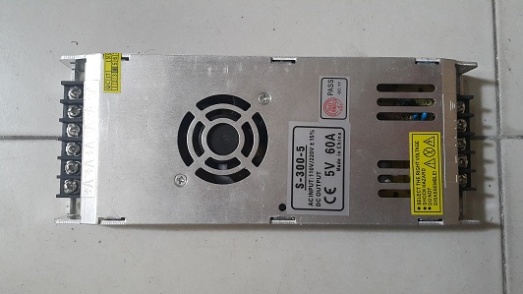 Hãng sản xuấtYOUYI4Xuất xứTrung Quốc4Điện áp vào AC110V/220V ±15% Max 4A4Tần số50~60 Hz4Điện áp ra DC+ 5V4Dòng ra0~60A4Công suất tối đa300 W4Phù hợp RoHSCó4Nhiệt độ làm việc-20 ~ 60 0C4Trọng lượng~1kg5LED VIDEO PROCESSORThông số kỹ thuật LED VIDEO PROCESSORThông số kỹ thuật LED VIDEO PROCESSOR5Hãng sản xuất: NANTIONXuất xứ: Trung QuốcĐầu vào:2 x CVBS (BNC) tương thích NTSC/PAL. Mức tín hiệu 1Vpp±3db  (0.7V Video+0.3v Sync ) 75Ω1 x VGA (HD-15) Hỗ trợ độ phân giải tối đa 1600x1200@60Hz, khả năng tương thích xuống, EDID phiên bản 1.3. Mức tín hiệu: R, G, B, Hsync, Vsync: 0-1 Vpp ± 3dB (0.7V video + 0.3V Sync) 75Ω; khối cấp: 300 mV Sync-tip: 0V1 x DVI – D (24+1) SD/HD (CEA-861): 1920 x 1080P @60HzPC (VESA): 2304 x 1152 @60Hz1 x HDMI (1.3a HDCP) (Loại A): Hỗ trợ độ phân giải tối đa 1920x1080@60Hz, khả năng tương thích xuống. Phù hợp với HDMI 1.3 hoặc thấp hơn, EDID phiên bản 1.3Hãng sản xuất: NANTIONXuất xứ: Trung QuốcĐầu vào:2 x CVBS (BNC) tương thích NTSC/PAL. Mức tín hiệu 1Vpp±3db  (0.7V Video+0.3v Sync ) 75Ω1 x VGA (HD-15) Hỗ trợ độ phân giải tối đa 1600x1200@60Hz, khả năng tương thích xuống, EDID phiên bản 1.3. Mức tín hiệu: R, G, B, Hsync, Vsync: 0-1 Vpp ± 3dB (0.7V video + 0.3V Sync) 75Ω; khối cấp: 300 mV Sync-tip: 0V1 x DVI – D (24+1) SD/HD (CEA-861): 1920 x 1080P @60HzPC (VESA): 2304 x 1152 @60Hz1 x HDMI (1.3a HDCP) (Loại A): Hỗ trợ độ phân giải tối đa 1920x1080@60Hz, khả năng tương thích xuống. Phù hợp với HDMI 1.3 hoặc thấp hơn, EDID phiên bản 1.35Đầu ra:2 x DVI –D (24+1)1 VGA 15Pin D-SubHỗ trợ độ phân giải tối đa 2304 x 1152 @60Hz, 3840 x 640 @60Hz (tùy chỉnh độ phân giải)Điện áp hoạt động: 100-240VAC，50/60Hz, 35WNhiệt độ hoạt động: 5-400CĐộ ẩm: 15-85%Kích thước: 45(H)×220(L)×485(W)Trọng lượng: 3KgĐầu ra:2 x DVI –D (24+1)1 VGA 15Pin D-SubHỗ trợ độ phân giải tối đa 2304 x 1152 @60Hz, 3840 x 640 @60Hz (tùy chỉnh độ phân giải)Điện áp hoạt động: 100-240VAC，50/60Hz, 35WNhiệt độ hoạt động: 5-400CĐộ ẩm: 15-85%Kích thước: 45(H)×220(L)×485(W)Trọng lượng: 3Kg6Màn hình LED P5 Indoor Full ColorThông số thiết kế kích thước màn hình LEDThông số thiết kế kích thước màn hình LED6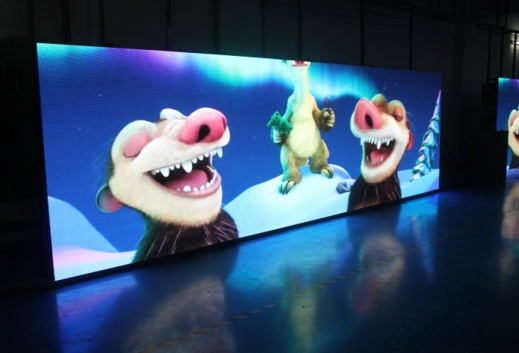 Kích thước hiểu thị LED: 5.376m x 2.944mKích thước hiểu thị LED: 5.376m x 2.944m6Số m2:  15.83 m2Số m2:  15.83 m26Số lượng Module ghép: 21 ngang x 23 dọc Số lượng Module ghép: 21 ngang x 23 dọc 6Tổng số Module: 483 ModuleTổng số Module: 483 Module6Độ phân giải màn hình: 1344 x 736 PixelĐộ phân giải màn hình: 1344 x 736 Pixel6Số lượng nguồn sử dụng: 81 cáiSố lượng nguồn sử dụng: 81 cái6Số lượng Processor: 1 cáiSố lượng Processor: 1 cái6Số lượng Card gửi: 1 CardSố lượng Card gửi: 1 Card6Số lượng Card nhận: 28 CardSố lượng Card nhận: 28 Card6Giá 1m2 Module LED: 11.078..200 VNĐGiá 1m2 Module LED: 11.078..200 VNĐ6Giá 1 Processor:8.000.000 VNĐGiá 1 Processor:8.000.000 VNĐ66Tổng thành tiền: 183.367.906 VNĐ	Tổng thành tiền: 183.367.906 VNĐ	6Công suất trung bình /1m2: 350 W/1m2Công suất trung bình /1m2: 350 W/1m26Công suất tiêu thụ tối đa/1m2: 1000W/1m2Công suất tiêu thụ tối đa/1m2: 1000W/1m26Vật liệu khung thi công: thép mạ kẽmVật liệu khung thi công: thép mạ kẽm6Cách thức bảo trì: phía sau và mở mặt trướcCách thức bảo trì: phía sau và mở mặt trước